Curriculum Vitae 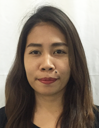 APRILAPRIL.364305@2freemail.com 	 Objectives: Seeking a responsible job with an opportunity for professional challenges and to enhance my professional skill in a dynamic and fast paced workplace.Personal InformationAge			:	26yrs. OldStatus			:	SingleNationality		:	FilipinoReligion		:	Roman CatholicGender		: 	FemaleVisa Status		: 	Visit VisaLanguage Spoken	:	English, Filipino (Tagalog)SkillsExcellent communicationComputer literate (Efficient in Microsoft application)Team Player and has positive attitudeEducational Background 2007-2011:       Cebu Normal University                          Osmeña Blvd. Cebu City Philippines, 6000                          Bachelor of Arts in FilipinoWorking Experience:Client Care Support ExecutiveTbelle Corporation9th Floor MSY Bldg. Cebu Business ParkFeb. 2016- March 24, 2017
  				

JOB DESCRIPTION:

•   Schedule podiatry session for podiatrist
•   Answering calls and emails from podiatrist and client
•   Arranging appointments for podiatry
•   Provides information by answering questions and requests.
•   Completes operational requirements by scheduling and assigning administrative     projects; expediting work results.
•  Organizes and prioritizes large volumes of information and calls.
•  Handling sensitive information in a confidential manner.
•  Replying to email, telephone or face to face enquiries.
•  Managing staff appointments

Customer Service Specialist /Technical Support
Teleperformance Philippines
3/F Insular Life Bldg., Cebu Business Park, Cebu City			August 2013-Dec. 23,2015

JOB DESCRIPTION:

• Assisting customers with troubleshooting phone line and internet connections.
• Setting appointment and scheduling for technician’s visit.
• Answering calls and emails.
• Sending surveys to customer.
• Resolves product or service problems by clarifying the customer's complaint; determining the cause of the problem; selecting and explaining the best solution to solve the problem; expediting correction or adjustment; following up to ensure resolution.
• Case managing customer’s complaint to ensure service is fixed.
• Processing credits to customer’s account for the unused service.
• Provide alternate options or temporary services to the customer while service is still faulty.
• Diagnose and resolve technical hardware and software issues involving internet connectivity and email client.
• Processing daily reports for daily metrics.Retail Process SpecialistEperformax Contact Center and BPOJY Square Mall, Salinas Drive, Lahug, Cebu City, Cebu, PhilippinesJuly 2011-July 2013JOB DESCRIPTION:Attracts potential customers by answering product and service questions; suggesting information about other products and services.Assist customer in placing orders over the phone.Track packages and monitor the delivery of the product.Maintains customer records by updating account information.Assisting both online and store return by providing override code to the store team member considering that the item is still within the return policy.Provide alternate options to the customer for items that is beyond the return policy by providing gift cards.References available upon request.I do hereby declare that the above information are true.APRIL Applicant